Word Work – October 9-12Choose one of the ways below to practice your spelling words:Write each word three times on a whiteboard.Use the letter stamps to write each word once.Use the letter tiles or Bananagrams to make each word once.Write each word with a pencil on looseleaf. Trace it with a pen. Trace it again with a highlighter.Use the Wikki Stix to form each spelling wordSpelling lists:If there is time left after you are finished…Play Scattergories. Read the rule card before beginning. Have fun  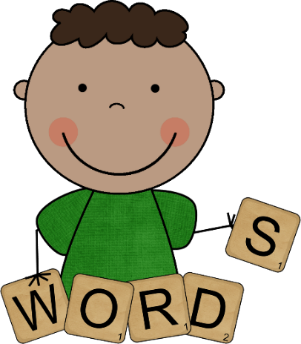 Red groupBlue groupGreen groupDreamBetweenAngryEasyEastPleaseKeepSleepingEverybodySeatReally CompleteFeelingDream ReallyReally Breeze Company 